Výstava Cesty hľadania a nachádzania: 50 rokov Divadla Jána Palárika v Trnave/Tlačová správa, 5. 6. 2024, Bratislava/ Divadlo Jána Palárika v Trnave spolu s Divadelným ústavom pripravili výstavu venovanú jubileu divadla. Výstava reflektuje inscenácie, tvorcov, herecký súbor a najdôležitejšie udalosti v päťdesiatročnej histórii divadla. „Divadlo  vzniklo v roku 1974 a na jeho javisku tvorivo pôsobili mnohé osobnosti, napríklad režiséri Blahoslav Uhlár či Juraj Nvota, herci  Vladimír Jedľovský, Zuzana Kronerová,  Marián Zednikovič, Jaroslav Filip, Tatiana Kulíšková či Marián Geišberg. Dlhoročným scénografom divadla bol Ján Zavarský,“ hovorí spoluautor výstavy a teatrológ Marek Godovič z Divadelného ústavu, podľa ktorého tvorcovia kreovali divadelné vnímanie nielen  detského  a mladého diváka, ktorému sa do roku 1989 venovali, ale divadlo prinieslo aj  jedinečné inscenácie pre dospelého diváka. „V spolupráci s dramaturgom Divadla Jána Palárika v Trnave Jakubom Molnárom sme sa zamerali na  zlomové momenty dejín divadla, ktoré svojím špecifickým príbehom tvorilo nielen svoje divadelné dejiny, ale aj časť histórie mesta Trnava za posledných 50 rokov. Okrem úspešných inscenácií či spoluprác sme chceli venovať pozornosť dielam, ktoré nie sú širšej verejnosti a pamätníkom až tak známe, či podobám inscenácií počas rôznych dejinných udalostí,“ dodáva M. Godovič. Na výstave odborne spolupracovali aj teatrologičky Dagmar Podmaková zo Slovenskej akadémie vied a Dária Fojtíková Fehérová z Divadelného ústavu.V posledných rokoch divadlo spolupracuje s výraznými režisérmi ako Rastislav Ballek,  Marián Amsler či Andrej Kalinka.  Dejiny Divadla Jána Palárika v Trnave sú tak plné zmien, vrcholov i tvorivého hľadania  nových výrazových prostriedkov, či  snahou byť na tepe doby, mesta i krajiny.Výstava s názvom Cesty hľadania a nachádzania: 50 rokov Divadla Jána Palárika v Trnave bola otvorená v priestore pred Štúdiom DJP počas osláv, ktoré divadlo organizovalo v utorok 4. júna 2024 a následne bude sprístupnená verejnosti vždy pred predstavením, a to aj počas celej budúcej sezóny. Autori výstavy: Marek Godovič (Divadelný ústav), Jakub Molnár (DJP v Trnave)Odborná spolupráca: Dagmar Podmaková (SAV), Dária Fojtíková Fehérová (Divadelný ústav)Grafické spracovanie a realizácia: Divadlo Jána Palárika v Trnave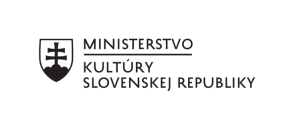 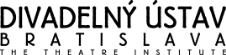 Divadelný ústav je štátnou príspevkovou organizáciou v zriaďovateľskej pôsobnosti Ministerstva kultúry Slovenskej republiky. Zaoberá sa komplexným výskumom, dokumentáciou, vedeckým spracovaním a poskytovaním informácií o divadelnej kultúre na Slovensku od vzniku prvej profesionálnej scény v roku 1920. Spravuje kultúrne dedičstvo v oblasti slovenskej divadelnej kultúry (činohra, opera, balet, tanec, bábkové divadlo, moderné performatívne druhy). Vo svojej odbornej činnosti systematicky zhromažďuje, vedecky spracováva a sprístupňuje múzejné, knižničné, archívne a dokumentačné fondy z histórie a súčasnosti slovenského profesionálneho divadla a zabezpečuje komplexný informačný systém o profesionálnom divadle na Slovensku. 